ЧУ ДПО Институт непрерывного профессионального образованияв сфере здравоохранения.ПРИКАЗ«___»________________			№___________Об утверждении Положения об официальном сайтеЧУ ДПО Институт непрерывного профессионального образованияв сфере здравоохранения В соответствии с Конституцией Российской Федерации, Федеральным законом от 01.06.2005 г. № 53-ФЗ «О государственном языке Российской Федерации», Законом Российской Федерации «О языках народов Российской Федерации» от 25.10.1991 г. №1807, Федеральным законом от 29.12.2012г. №273-ФЗ «Об образовании в Российской Федерации»ПРИКАЗЫВАЮ:1. Утвердить прилагаемое Положение о языке образования ЧУ ДПО Институт непрерывного профессионального образования в сфере здравоохранения   2. Контроль исполнения настоящего приказа оставляю за собой.Ректор						Т.Ф.ФайзуллинЧастное учреждение дополнительного профессионального образования «Институт непрерывного профессионального образования в сфере здравоохранения»Принято							 УтверждаюРешением Педсовета					РекторЧУ ДПО ИНПОВСЗ						ЧУ ДПО ИНПОВСЗ№ ___ «___» _____ 2019 г.		  			______________Т.Ф.Файзуллин					        				 «___» _____ 2019 г.Положение о языке образованияЧастного учреждения дополнительного профессионального образования «Институт непрерывного профессионального образования в сфере здравоохранения» (ЧУ ДПО «ИНПОВСЗ»)УФА 20191. Настоящее Положение о языке образования  ЧУ ДПО ИНПОВСЗ (Далее – институт) разработано в соответствии с Конституцией Российской Федерации, Федеральным законом от 01.06.2005 г. № 53-ФЗ «О государственном языке Российской Федерации», Законом Российской Федерации «О языках народов Российской Федерации» от 25.10.1991 г. №1807, Федеральным законом от 29.12.2012г. №273-ФЗ                        «Об образовании в Российской Федерации»,  Уставом института.	2. Право граждан Российской Федерации на пользование государственным языком Российской Федерации в образовательной организации обеспечивается путем получения образования на русском языке.	3. В институте гарантируется получение образования на государственном языке Российской Федерации, а также выбор языка обучения и воспитания в порядке, установленном настоящим Положением.	4. По письменному желанию обучающихся и в случае положительного решения Педагогического совета института могут создаваться группы, где обучение ведётся на ином языке – иностранном или языке народов Российской Федерации. Вопрос обучения на ином языке выносится на рассмотрение Педагогического Совета института  в случае наличия не менее 20 соответствующих письменных заявлений обучающихся.Республика Башкортостан,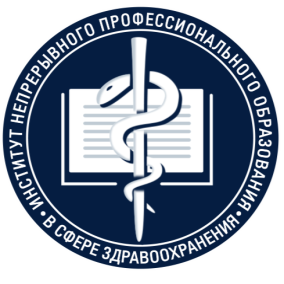 ИНН:	 0274992607, КПП: 027401001г.Уфа, ул. Коммунистическая, д.39, 450076ОГРН: 1130200005121телефон: 8(347)272-04-81, 8(917)463-84-09ОКТМО: 80701000www.dporb.ru, e-mail: dporb2015@mail.ruСбербанк 8598 Россиир /счет 40703810406000001061 к/счет 30101810300000000601БИК: 048073601